RESUMEEmlin.269914@2freemail.com  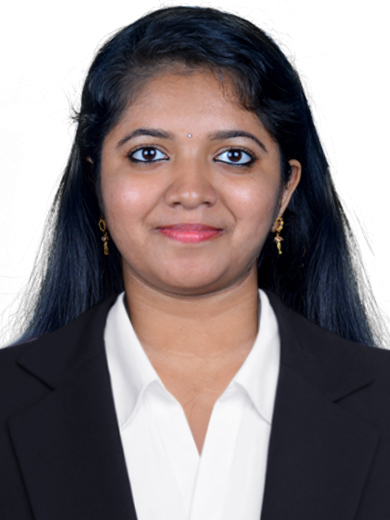 Emlin Objective	Looking forward to work in a professional environment, which will enable me to develop my potentiality and efficiency, also to meet the challenges and excel in the field, where I can fully utilize my skills and knowledge.Educational QualificationMBA (Finance & International Business) Mahatma Gandhi University, Kerala – 2010B Com (Commerce) Mahatma Gandhi University, Kerala – 2008Plus Two (Commerce) Board of Higher Secondary, Kerala – 2005ExperienceTotal Work Experience – 3.5 Years Worked as an Accounts Associate in A Xerox Company Ltd, KochiCareer SketchA Xerox Company Ltd, Kochi: December 2011- May 2015Associate(Reporting to Team Leader)DEPARTMENT:  Accounts PayableMAJOR CLIENT:  ATOS Accounts – Reporting and reminding the Accounts Department regarding the pending payments, over-exceeded periods of payments etc. to ensure un-interrupted supply from the suppliers. Handling all types of invoices which are completed within the allotted time      (Within SLA).Meet the target as per defined by process.Worked as an Associate in F&A Accounts PayableHands on Experience in SAP and DART, Right NowDirect contact with Client in resolving issuesChecking/Reviewing the work done by team members and helping them to correct the errors, if any.Handling Clients’ mails and giving response to them without any time delayProviding adequate support to the Team in all the activities/emergencies.Handling queries from different vendors.AchievementsTrained Team members in Process and helps them to accomplish the targets.Achieved best performer award for the last quarter.Achieved Eagle Squad Award for the best performing Team. Computer SkillsMicrosoft Office (Word, Excel, PowerPoint, Outlook)PGDCAStrengths Can easily adapt to new and changing situations. Team Player.Positive AttitudeHobbiesListening to music CookingPersonal InformationDate of Birth	: 28-01-1987Gender	: FemaleLanguages                         : English, Malayalam, HindiNationality	: IndianMarital Status	: MarriedReferenceWill be provided on demand	DeclarationI hereby declare that the information furnished above is true to the best of my knowledge.